Supplementary materials forFast and simple determination of moroxydine residue in pig and chicken samples by ultra-performance liquid chromatography-tandem mass spectrometryJian Li1, Meiting Ming2, Wenhui Huai1, Zhimin Cai2, Zhiwen Sun1* and Nengsheng Ye2*1Beijing Institute of Veterinary Drugs Control, Beijing, P. R. China, 1026002Department of Chemistry, Capital Normal University, Beijing, P. R. China, 100048Enzymatic digestion of real samplesIn this study, Approximately 2.00 (±0.02) g of a pig or chicken sample spiked at 5 μg/kg was cut into pieces and transferred to a 50-mL polypropylene centrifuge tube. Subsequently, 5.0 mL of 2% TCA in water was added. Then 40 μL of β-glucuronidase was added and vortexed for 1 min. Finally, the samples were shaked for 16 h at 37 °C in the dark. Both the samples with enzymatic digestion and a spiked samples without enzymatic digestion were processed by our method.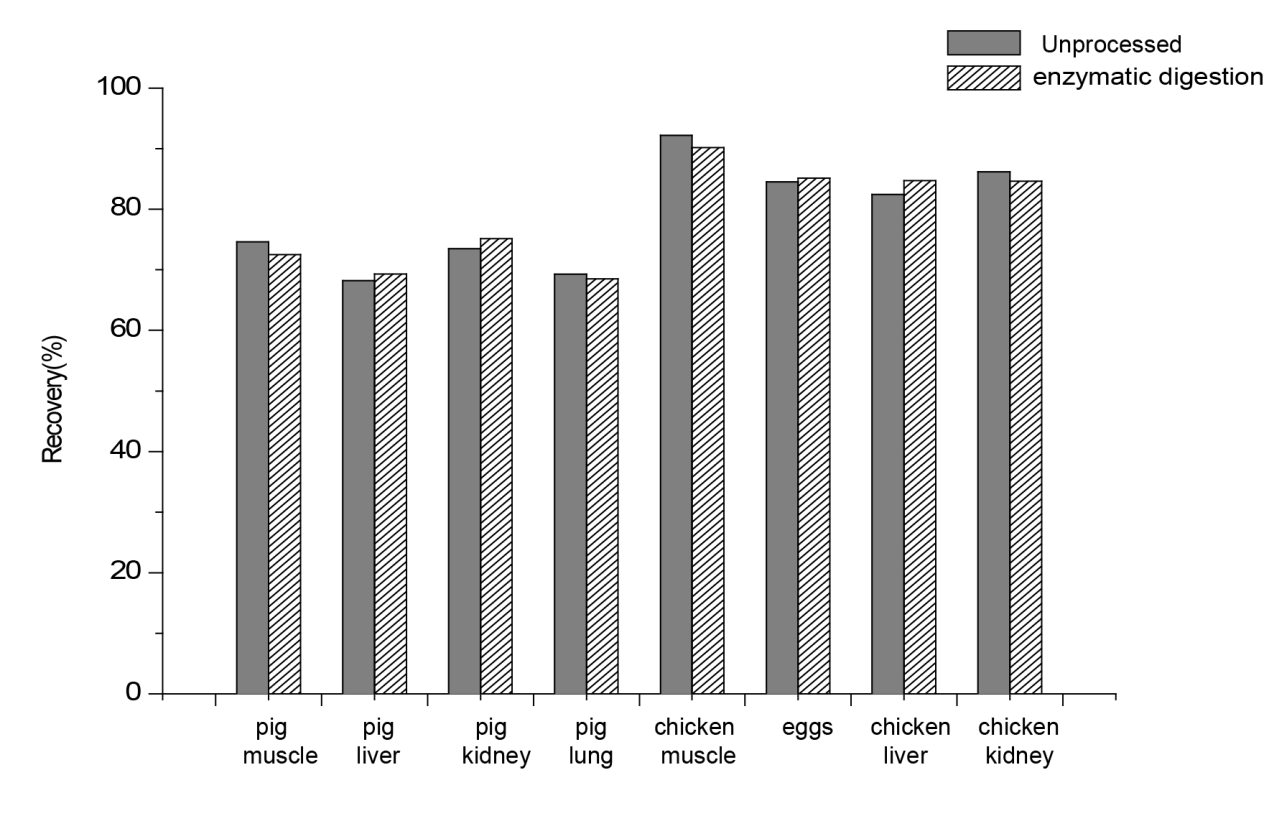 Figure S1 Comparison of enzymatic digestion and non-digestion for sample preparation. 